П О С Т А Н О В Л Е Н И ЕПРАВИТЕЛЬСТВАКАМЧАТСКОГО КРАЯг. Петропавловск-КамчатскийВ соответствии с абзацем семнадцатым статьи 6 Федерального закона от 24.06.1998 № 89-ФЗ «Об отходах производства и потребления», пунктом 8 части 2 статьи 5 Закона Камчатского края от 25.12.2013 № 386 «Об отдельных вопросах в области обращения с отходами производства и потребления на территории Камчатского края»ПРАВИТЕЛЬСТВО ПОСТАНОВЛЯЕТ:Утвердить Порядок сбора твердых коммунальных отходов (в том числе их раздельного сбора) на территории Камчатского края согласно приложению.Настоящее постановление вступает в силу через 10 дней после дня его официального опубликования.Губернатор Камчатского края                                                               В.И. ИлюхинПриложение к постановлению Правительства Камчатского края от_______________№__________Порядоксбора твердых коммунальных отходов (в том числе их раздельного сбора) на территории Камчатского края Общие положения1.1. Настоящий Порядок разработан в соответствии с абзацем семнадцатым статьи 6 Федерального закона от 24.06.1998 № 89-ФЗ «Об отходах производства и потребления», пунктом 8 части 2 статьи 5 Закона Камчатского края от 25.12.2013 № 386 «Об отдельных вопросах в области обращения с отходами производства и потребления на территории Камчатского края» и устанавливает требования к организации сбора твердых коммунальных отходов на территории Камчатского края.1.2. Используемые в настоящем документе понятия употребляются в значении, которое определено Федеральным законом от 24.06.1998 № 89-ФЗ «Об отходах производства и потребления» и иными нормативными правовыми актами.Сбор твердых коммунальных отходов2.1. Сбор твердых коммунальных отходов обеспечивается региональным оператором по обращению с твердыми коммунальными отходами (далее – региональный оператор) в соответствии с региональной программой в области обращения с отходами и территориальной схемой обращения с отходами, в том числе с твердыми коммунальными отходами, в Камчатском крае (далее - территориальная схема обращения с отходами).2.2. Сбор твердых коммунальных отходов осуществляется в соответствии с договором на оказание услуг по обращению с твердыми коммунальными отходами следующими способами:1) в контейнеры и бункеры, расположенные на контейнерных площадках;2) в пакеты или другие емкости, предназначенные для сбора твердых коммунальных отходов мусоровозным транспортом непосредственно от населения без использования каких-либо дополнительных устройств для предварительного сбора.2.3. При осуществлении сбора твердых коммунальных отходов в пакетах или других предназначенных для их сбора емкостях региональный оператор определяет места сбора и накопления твердых коммунальных отходов, время сбора, а также вправе устанавливать требования к емкостям, используемым для накопления твердых коммунальных отходов.2.4. Частота вывоза твердых коммунальных отходов определяется в соответствии с законодательством Российской Федерации в области санитарно-эпидемиологического благополучия человека, условиями договора об оказании услуг по обращению с твердыми коммунальными отходами.2.5. В контейнерах для твердых коммунальных отходов запрещается размещать горящие, раскаленные или горячие отходы, крупногабаритные отходы, снег и лед, жидкие вещества, биологически и химически активные отходы, осветительные приборы и электрические лампы, содержащие ртуть, батареи и аккумуляторы, медицинские отходы, озоноразрушающие вещества, а также все отходы, которые могут причинить вред жизни и здоровью производственного персонала, повредить или нетипичным образом загрязнить контейнеры, мусоровозы или нарушить режим работы объектов по обработке, обезвреживанию и размещению отходов.2.6. Контейнерные площадки должны иметь водонепроницаемое покрытие и свободный подъездной путь для автотранспорта.2.7. Контейнерные площадки должны быть удалены от жилых домов, детских учреждений, спортивных площадок и от мест отдыха населения на расстояние не менее 20 м, но не более 100 м. Размер площадок должен быть рассчитан на установку необходимого числа контейнеров, но не более пяти.2.8. Контейнерная площадка должна регулярно очищаться от снега и льда, отходов, размещенных за пределами контейнеров, и подвергаться уборке (санитарной обработке).2.9. Контейнерные площадки содержатся за счет средств собственников таких площадок.Сбор крупногабаритных отходов3.1. Сбор и накопление крупногабаритных отходов осуществляются в соответствии с договором на оказание услуг по обращению с твердыми коммунальными отходами следующими способами:1) в бункеры, расположенные на контейнерных площадках;2) на площадках для сбора и накопления крупногабаритных отходов;2) путем транспортирования крупногабаритных отходов по заявке потребителя.3.2. Транспортирование крупногабаритных отходов осуществляется по заявкам их собственников, лиц, осуществляющих управление многоквартирным домом, другими потребителями, направляемым региональному оператору. Время транспортирования крупногабаритных отходов определяется региональным оператором, но не может превышать 5 рабочих дней с даты поступления заявки. 3.3. Крупногабаритные отходы должны располагаться в день вывоза в месте, определенном в договоре на оказание услуг по обращению с твердыми коммунальными отходами.3.4. Крупногабаритные отходы должны находиться в состоянии, не создающем угроз для жизни и здоровья персонала оператора по обращению с отходами, в частности, предметы мебели должны быть в разобранном состоянии и не должны иметь торчащие гвозди или болты, а также не должны создавать угроз для целости и технической исправности мусоровозов. Предоставленные к вывозу крупногабаритные отходы не должны быть заполнены другими отходами.4. Раздельный сбор твердых коммунальных отходов4.1. Раздельный сбор твердых коммунальных отходов предусматривает разделение твердых коммунальных отходов потребителями по установленным видам отходов и складирование отсортированных твердых коммунальных отходов в контейнерах для соответствующих видов отходов.4.2. Раздельный сбор твердых коммунальных отходов в Камчатском крае внедряется поэтапно.4.3. Организация раздельного сбора твердых коммунальных отходов в зависимости от объемов образуемых отходов и плотности застройки территории может осуществляться несколькими способами:установка специальных контейнеров для селективного сбора бумаги, стекла, пластика, металла в жилых кварталах;установка контейнеров для утильных фракций (бумага, стекло, пластик и пр.) и стандартных контейнеров для твердых коммунальных отходов (с пищевой составляющей) на специально отведенных местах;создание пунктов приема вторичного сырья или организация площадок раздельного сбора твердых коммунальных отходов;организация передвижных пунктов сбора вторичного сырья.4.4. При осуществлении раздельного сбора твердых коммунальных отходов используются контейнеры с цветовой индикацией, соответствующей разным видам отходов:в контейнеры с синей цветовой индикацией складируются сухие виды отходов такие как бумага и изделия из бумаги, пластик, пластмассовые изделия, отходы стекла и изделий из стекла, металлические изделия, текстиль;в контейнеры с зеленой цветовой индикацией складируются коммунальные отходы с пищевой составляющей, органические остатки.4.5. При осуществлении раздельного сбора отходов также могут использоваться промаркированные контейнеры. Маркировка наносится в виде надписей и (или) пиктограмм и должна доносить информацию о материалах, подлежащих сбору в соответствующий контейнер. 5. Сбор отходов электронного оборудования5.1.  Отходы электронного оборудования принимаются:2) на контейнерных площадках, в порядке, установленном региональным оператором;3) с использованием мобильных и стационарных приемных пунктов, организованных региональным оператором, производителями и импортерами электронного и электрического оборудования, их объединениями;4) предприятиями розничной торговли, осуществляющими продажу электронного и электрического оборудования.5.2. Запрещается помещать отходы электронного оборудования в контейнерах для сбора твердых коммунальных отходов.5.3. Собранные отходы электронного оборудования передаются организациям, осуществляющим извлечение компонентов, для передачи извлеченных компонентов на утилизацию, обезвреживание, захоронение.6. Сбор уличного мусора6.1. Сбор уличного мусора осуществляют организации, обеспечивающие благоустройство и содержание соответствующей территории.6.2. Сбор уличного мусора осуществляется с использованием уличных урн, расположенных в местах, определяемых органами местного самоуправления. 6.3. Запрещается размещение в уличных урнах твердых коммунальных отходов, образовавшихся в многоквартирных и жилых домах, зданиях и сооружениях, условия обращения с которыми определены в договорах оказания услуг по обращению с твердыми коммунальными отходами. 6.4. Сбор уличного мусора на придомовой территории может осуществляться с использованием контейнеров, предназначенных для сбора твердых коммунальных отходов. 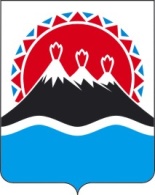 №Об утверждении Порядка сбора твердых коммунальных отходов (в том числе их раздельного сбора) на территории Камчатского края